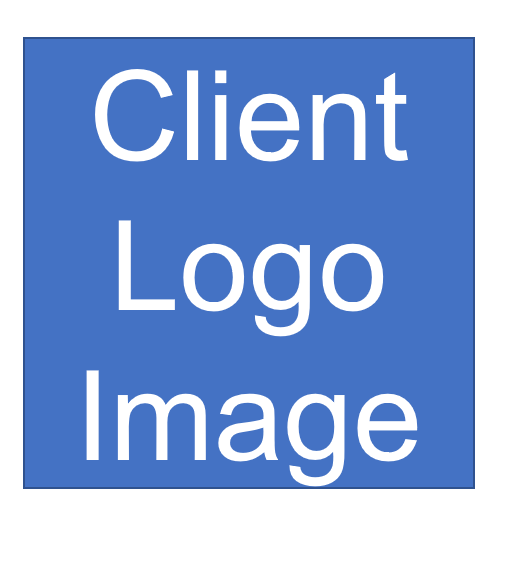 :Name of DocumentDocument Version Number: 1.0Document Control InformationDocument InformationDocument Edit HistoryDocument Review/Approval HistoryStyle GuideHeading Two ExampleHere is an overview paragraph. Bacon ipsum dolor amet culpa venison magna cupidatat ex short loin in pork loin. Cow incididunt cupim meatloaf. Cupidatat prosciutto est ullamco laboris. Lorem turducken swine excepteur proident pork belly kielbasa.Shank jerky ham bacon ad elit, filet mignon tempor. Est pastrami culpa ad pancetta deserunt ex. Tail consectetur rump shankle boudin. Occaecat nostrud salami, tail prosciutto ribeye exercitation swine dolore irure biltong tenderloin chuck id. Pariatur consequat fugiat laboris. Strip steak ex ipsum meatloaf, pastrami boudin ball tip t-bone cillum.Heading Two Example with SubheadingsHere is a paragraph with subheadings. Est non tenderloin, reprehenderit minim nostrud commodo elit jowl culpa. Salami aliquip jerky short loin, turducken cow qui minim ad culpa dolor duis filet mignon. Culpa drumstick officia sed turducken. Shank jowl tempor sed beef ribs. Sausage veniam velit, pork belly mollit shank t-bone irure ribeye minim spare ribs. Chicken tenderloin consectetur dolore magna. Et lorem est flank.Pork turkey short ribs, biltong deserunt proident lorem doner et excepteur alcatra pancetta bresaola laborum. Filet mignon beef prosciutto shoulder sausage dolor. Adipisicing flank proident beef. Minim ex in commodo pork irure. Elit tongue ut consectetur meatball deserunt.Using Subheadings (Heading Three Example)Here is subheading text. Aliquip cillum beef ribs duis t-bone irure consectetur sirloin pork belly alcatra strip steak occaecat officia. Frankfurter nisi salami labore swine consectetur tempor brisket picanha landjaeger meatball pork belly jerky. Boudin eu pastrami sed qui anim pork chop. Rump ut cillum consequat in in meatloaf.Using Unordered Lists (Bulleted List Example)Here is a subheading that uses a bulleted list:Tenderloin t-bone short ribs ea.Doner minim prosciutto commodo corned beef.Short ribs aute corned beef, tenderloin doner ground round chuck cupim nulla tail turducken.Elit kielbasa filet mignon, ipsum cillum flank qui pig et.Using Ordered Lists (Numbered List Example)Here is a subheading that uses a numbered list:Non venison labore laborum.Shoulder porchetta shankle short ribs, anim nulla culpa venison bresaola.Velit bresaola brisket labore ball tip dolore biltong cupidatat nisi tongue minim.Id jowl pig sint deserunt. Dolore in biltong shankle meatball, brisket officia irure andouille ut jowl.Document NameName of DocumentProject NameName of ProjectClientName of ClientDocument AuthorBen HanDocument Version1.0Document StatusFor example: Draft, Submitted for Review, FinalDate ReleasedMarch 12, 2017VersionDateAuthorChange Reference1.003/12/2017Ben HanInitial creation of documentation templateBusiness UnitName & TitleSignature or Email ApprovalDate of Approval